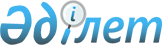 О внесении изменений в решение Баянаульского районного маслихата от 23 декабря 2019 года № 300/53 "О Баянаульском районном бюджете на 2020 - 2022 годы"Решение маслихата Баянаульского района Павлодарской области от 29 апреля 2020 года № 318/56. Зарегистрировано Департаментом юстиции Павлодарской области 29 апреля 2020 года № 6815
      В соответствии с пунктом 4 статьи 106 Бюджетного кодекса Республики Казахстан от 4 декабря 2008 года, подпунктом 1) пункта 1 статьи 6 Закона Республики Казахстан от 23 января 2001 года "О местном государственном управлении и самоуправлении в Республике Казахстан", Баянаульский районный маслихат РЕШИЛ:
      1. Внести в решение Баянаульского районного маслихата от 23 декабря 2019 года № 300/53 "О Баянаульском районном бюджете на 2020 - 2022 годы" (зарегистрированное в реестре государственной регистрации нормативных правовых актов за № 6676, опубликованное 30 декабря 2019 года в Эталонном контрольном банке нормативных правовых актов Республики Казахстан) следующие изменения:
      1) пункт 1 указанного решения изложить в следующей редакции:
      "1. Утвердить районный бюджет на 2020 - 2022 годы согласно приложениям 1, 2, и 3 соответственно, в том числе на 2020 год в следующих объемах:
      1) доходы – 12289917 тысяч тенге, в том числе:
      налоговые поступления – 1396028 тысяч тенге;
      неналоговые поступления – 26745 тысяч тенге;
      поступления от продажи основного капитала – 3000 тысяч тенге;
      поступления трансфертов – 10864144 тысяч тенге;
      2) затраты – 12295336 тысяч тенге;
      3) чистое бюджетное кредитование – 192436 тысяч тенге, в том числе: 
      бюджетные кредиты – 238590 тысяч тенге;
      погашение бюджетных кредитов – 46154 тысяч тенге;
      4) сальдо по операциям с финансовыми активами – равно нулю;
      5) дефицит (профицит) бюджета – -197855 тысяч тенге;
      6) финансирование дефицита (использование профицита) бюджета – 197855 тысяч тенге.";
      2) пункт 3 указанного решения изложить в следующей редакции:
      "3. Учесть, что в районном бюджете на 2020 год предусмотрены целевые текущие трансферты бюджетам сельских округов и поселка Майкаин в следующих размерах:
      6828 тысяч тенге – на установление доплат к должностному окладу за особые условия труда управленческому и основному персоналу в организациях культуры и архивных учреждениях;
      80000 тысяч тенге – на проведение мероприятий по освещению населенных пунктов;
      22254 тысячи тенге – на увеличение оплаты труда педагогов государственных организаций дошкольного образования;
      13996 тысяч тенге – на приобретение школьных автотранспортных средств для подвоза учащихся;
      118805 тысяч тенге – на внедрение новой системы оплаты труда государственным служащим местных исполнительных органов по факторно-бальной шкале;
      212087 тысяч тенге – на реализацию мероприятий по социальной и инженерной инфраструктуре в сельских населенных пунктах в рамках проекта "Ауыл-Ел бесігі";
      452915 тысяч тенге – на обеспечение занятости за счет развития инфраструктуры и жилищно-коммунального хозяйства в рамках Дорожной карты занятости на 2020-2021 годы;
      61056 тысяч тенге – на проведение мероприятий коммунального хозяйства и содержание автомобильных дорог.";
      3) пункт 5 указанного решения изложить в следующей редакции:
      "5. Утвердить на 2020 год резерв местного исполнительного органа района в сумме 54707 тысяч тенге.";
      4) приложение 1 к указанному решению изложить в новой редакции согласно приложению к настоящему решению.
      2. Контроль за исполнением настоящего решения возложить на постоянную комиссию районного маслихата по вопросам социально-экономического развития, планирования бюджета и социальной политики.
      3. Настоящее решение вводится в действие с 1 января 2020 года. Баянаульский районный бюджет на 2020 год
(с изменениями)
					© 2012. РГП на ПХВ «Институт законодательства и правовой информации Республики Казахстан» Министерства юстиции Республики Казахстан
				
      Председатель сессии

      Баянаульского районного маслихата

А. Маненов

      Секретарь Баянаульского

      районного маслихата

Т. Қасен
Приложение
к решению Баянаульского
районного маслихата
от 29 апреля 2020 года № 318/56Приложение 1
к решению маслихата
Баянаульского района от 23
декабря 2019 года № 300/53
Категория
Категория
Категория
Категория
Сумма (тысяч тенге)
Класс
Класс
Класс
Сумма (тысяч тенге)
Подкласс
Подкласс
Сумма (тысяч тенге)
Наименование
Сумма (тысяч тенге)
1
2
3
4
5
1. Доходы
12289917
1
Налоговые поступления
1396028
01
Подоходный налог
539684
1
Корпоративный подоходный налог
10261
2
Индивидуальный подоходный налог
529423
03
Социальный налог
572758
1
Социальный налог
572758
04
Hалоги на собственность
218792
1
Hалоги на имущество
218792
05
Внутренние налоги на товары, работы и услуги
59337
2
Акцизы
1605
3
Поступления за использование природных и других ресурсов
50076
4
Сборы за ведение предпринимательской и профессиональной деятельности
7656
08
Обязательные платежи, взимаемые за совершение юридически значимых действий и (или) выдачу документов уполномоченными на то государственными органами или должностными лицами
5457
1
Государственная пошлина
5457
2
Неналоговые поступления
26745
01
Доходы от государственной собственности
9233
5
Доходы от аренды имущества, находящегося в государственной собственности
9178
7
Вознаграждения по кредитам, выданным из государственного бюджета
55
06
Прочие неналоговые поступления
17512
1
Прочие неналоговые поступления
17512
3
Поступления от продажи основного капитала
3000
03
Продажа земли и нематериальных активов
3000
1
Продажа земли
2500
2
Продажа нематериальных активов
500
4
Поступления трансфертов
10864144
02
Трансферты из вышестоящих органов государственного управления
10864144
2
Трансферты из областного бюджета
10864144
Функциональная группа
Функциональная группа
Функциональная группа
Функциональная группа
Функциональная группа
Сумма (тысяч тенге)
Функциональная подгруппа
Функциональная подгруппа
Функциональная подгруппа
Функциональная подгруппа
Сумма (тысяч тенге)
Администратор бюджетных программ
Администратор бюджетных программ
Администратор бюджетных программ
Сумма (тысяч тенге)
Программа
Программа
Сумма (тысяч тенге)
Наименование
Сумма (тысяч тенге)
1
2
3
4
5
6
2. Затраты
12295336
01
Государственные услуги общего характера
1279139
1
Представительные, исполнительные и другие органы, выполняющие общие функции государственного управления
310399
112
Аппарат маслихата района (города областного значения)
22469
001
Услуги по обеспечению деятельности маслихата района (города областного значения)
22469
122
Аппарат акима района (города областного значения)
287930
001
Услуги по обеспечению деятельности акима района (города областного значения)
168638
003
Капитальные расходы государственного органа
487
113
Целевые текущие трансферты нижестоящим бюджетам
118805
2
Финансовая деятельность
44244
452
Отдел финансов района (города областного значения)
44244
001
Услуги по реализации государственной политики в области исполнения бюджета и управления коммунальной собственностью района (города областного значения)
39002
003
Проведение оценки имущества в целях налогообложения
1068
010
Приватизация, управление коммунальным имуществом, постприватизационная деятельность и регулирование споров, связанных с этим
4174
5
Планирование и статистическая деятельность
36261
453
Отдел экономики и бюджетного планирования района (города областного значения)
36261
001
Услуги по реализации государственной политики в области формирования и развития экономической политики, системы государственного планирования
35261
004
Капитальные расходы государственного органа
1000
9
Прочие государственные услуги общего характера
888235
475
Отдел предпринимательства, сельского хозяйства и ветеринарии района (города областного значения)
55052
001
Услуги по реализации государственной политики на местном уровне в области развития предпринимательства, сельского хозяйства и ветеринарии
55052
492
Отдел жилищно-коммунального хозяйства, пассажирского транспорта, автомобильных дорог и жилищной инспекции района (города областного значения)
833183
001
Услуги по реализации государственной политики на местном уровне в области жилищно-коммунального хозяйства, пассажирского транспорта, автомобильных дорог и жилищной инспекции
27125
113
Целевые текущие трансферты нижестоящим бюджетам
806058
02
Оборона
28296
1
Военные нужды
15058
122
Аппарат акима района (города областного значения)
15058
005
Мероприятия в рамках исполнения всеобщей воинской обязанности
15058
2
Организация работы по чрезвычайным ситуациям
13238
122
Аппарат акима района (города областного значения)
13238
006
Предупреждение и ликвидация чрезвычайных ситуаций масштаба района (города областного значения)
1590
007
Мероприятия по профилактике и тушению степных пожаров районного (городского) масштаба, а также пожаров в населенных пунктах, в которых не созданы органы государственной противопожарной службы
11648
04
Образование
4387374
1
Дошкольное воспитание и обучение
196651
464
Отдел образования района (города областного значения)
196651
040
Реализация государственного образовательного заказа в дошкольных организациях образования
196651
2
Начальное, основное среднее и общее среднее образование
3906090
464
Отдел образования района (города областного значения)
3748304
003
Общеобразовательное обучение
3605259
006
Дополнительное образование для детей
143045
804
Отдел физической культуры, спорта и туризма района (города областного значения)
157786
017
Дополнительное образование для детей и юношества по спорту
157786
9
Прочие услуги в области образования
284633
464
Отдел образования района (города областного значения)
284633
001
Услуги по реализации государственной политики на местном уровне в области образования
43791
005
Приобретение и доставка учебников, учебно-методических комплексов для государственных учреждений образования района (города областного значения)
33000
007
Проведение школьных олимпиад, внешкольных мероприятий и конкурсов районного (городского) масштаба
4145
015
Ежемесячные выплаты денежных средств опекунам (попечителям) на содержание ребенка-сироты (детей-сирот), и ребенка (детей), оставшегося без попечения родителей
10958
022
Выплата единовременных денежных средств казахстанским гражданам, усыновившим (удочерившим) ребенка (детей)-сироту и ребенка (детей), оставшегося без попечения родителей
577
067
Капитальные расходы подведомственных государственных учреждений и организаций
155912
113
Целевые текущие трансферты нижестоящим бюджетам
36250
06
Социальная помощь и социальное обеспечение
658068
1
Социальное обеспечение
213079
451
Отдел занятости и социальных программ района (города областного значения)
211097
005
Государственная адресная социальная помощь
211097
464
Отдел образования района (города областного значения)
1982
030
Содержание ребенка (детей), переданного патронатным воспитателям
1982
2
Социальная помощь
397115
451
Отдел занятости и социальных программ района (города областного значения)
397115
002
Программа занятости
253729
004
Оказание социальной помощи на приобретение топлива специалистам здравоохранения, образования, социального обеспечения, культуры, спорта и ветеринарии в сельской местности в соответствии с законодательством Республики Казахстан
202
006
Оказание жилищной помощи
2650
007
Социальная помощь отдельным категориям нуждающихся граждан по решениям местных представительных органов
58752
010
Материальное обеспечение детей-инвалидов, воспитывающихся и обучающихся на дому
1362
017
Обеспечение нуждающихся инвалидов обязательными гигиеническими средствами и предоставление услуг специалистами жестового языка, индивидуальными помощниками в соответствии с индивидуальной программой реабилитации инвалида
32248
023
Обеспечение деятельности центров занятости населения
48172
9
Прочие услуги в области социальной помощи и социального обеспечения
47874
451
Отдел занятости и социальных программ района (города областного значения)
47874
001
Услуги по реализации государственной политики на местном уровне в области обеспечения занятости и реализации социальных программ для населения
42589
011
Оплата услуг по зачислению, выплате и доставке пособий и других социальных выплат
5285
07
Жилищно-коммунальное хозяйство
3518002
1
Жилищное хозяйство
168000
472
Отдел строительства, архитектуры и градостроительства района (города областного значения)
168000
090
Приобретение служебного жилища, инженерно-коммуникационной инфраструктуры в рамках Государственной программы развития продуктивной занятости и массового предпринимательства на 2017 – 2021 годы "Еңбек"
168000
2
Коммунальное хозяйство
3350002
472
Отдел строительства, архитектуры и градостроительства района (города областного значения)
3236072
058
Развитие системы водоснабжения и водоотведения в сельских населенных пунктах
3236072
492
Отдел жилищно-коммунального хозяйства, пассажирского транспорта, автомобильных дорог и жилищной инспекции района (города областного значения)
113930
012
Функционирование системы водоснабжения и водоотведения
30000
026
Организация эксплуатации тепловых сетей, находящихся в коммунальной собственности районов (городов областного значения)
83930
08
Культура, спорт, туризм, информационное пространство
500038
1
Деятельность в области культуры
245556
478
Отдел внутренней политики, культуры и развития языков района (города областного значения)
245556
009
Поддержка культурно-досуговой работы
225556
011
Обеспечение сохранности историко - культурного наследия и доступа к ним
20000
2
Спорт
2629
804
Отдел физической культуры, спорта и туризма района (города областного значения)
2629
006
Проведение спортивных соревнований на районном (города областного значения) уровне
1823
007
Подготовка и участие членов сборных команд района (города областного значения) по различным видам спорта на областных спортивных соревнованиях
806
3
Информационное пространство
147440
478
Отдел внутренней политики, культуры и развития языков района (города областного значения)
147440
005
Услуги по проведению государственной информационной политики
13610
007
Функционирование районных (городских) библиотек
132869
008
Развитие государственного языка и других языков народа Казахстана
961
9
Прочие услуги по организации культуры, спорта, туризма и информационного пространства
104413
478
Отдел внутренней политики, культуры и развития языков района (города областного значения)
87061
001
Услуги по реализации государственной политики на местном уровне в области информации, укрепления государственности и формирования социального оптимизма граждан, развития языков и культуры
29831
004
Реализация мероприятий в сфере молодежной политики
7836
032
Капитальные расходы подведомственных государственных учреждений и организаций
42566
113
Целевые текущие трансферты нижестоящим бюджетам
6828
804
Отдел физической культуры, спорта и туризма района (города областного значения)
17352
001
Услуги по реализации государственной политики на местном уровне в сфере физической культуры, спорта и туризма
17352
10
Сельское, водное, лесное, рыбное хозяйство, особо охраняемые природные территории, охрана окружающей среды и животного мира, земельные отношения
167917
1
Сельское хозяйство
125780
475
Отдел предпринимательства, сельского хозяйства и ветеринарии района (города областного значения)
125780
007
Организация отлова и уничтожения бродячих собак и кошек
2385
013
Проведение противоэпизоотических мероприятий
115038
047
Возмещение владельцам стоимости обезвреженных (обеззараженных) и переработанных без изъятия животных, продукции и сырья животного происхождения, представляющих опасность для здоровья животных и человека
8357
6
Земельные отношения
17897
463
Отдел земельных отношений района (города областного значения)
17897
001
Услуги по реализации государственной политики в области регулирования земельных отношений на территории района (города областного значения)
17897
9
Прочие услуги в области сельского, водного, лесного, рыбного хозяйства, охраны окружающей среды и земельных отношений
24240
453
Отдел экономики и бюджетного планирования района (города областного значения)
24240
099
Реализация мер по оказанию социальной поддержки специалистов
24240
11
Промышленность, архитектурная, градостроительная и строительная деятельность
24314
2
Архитектурная, градостроительная и строительная деятельность
24314
472
Отдел строительства, архитектуры и градостроительства района (города областного значения)
24314
001
Услуги по реализации государственной политики в области строительства, архитектуры и градостроительства на местном уровне
24314
12
Транспорт и коммуникации
439683
1
Автомобильный транспорт
439683
492
Отдел жилищно-коммунального хозяйства, пассажирского транспорта, автомобильных дорог и жилищной инспекции района (города областного значения)
439683
023
Обеспечение функционирования автомобильных дорог
35938
025
Реализация приоритетных проектов транспортной инфраструктуры
403745
13
Прочие
445299
3
Поддержка предпринимательской деятельности и защита конкуренции
284
475
Отдел предпринимательства, сельского хозяйства и ветеринарии района (города областного значения)
284
014
Поддержка предпринимательской деятельности
284
9
Прочие
445015
452
Отдел финансов района (города областного значения)
54707
012
Резерв местного исполнительного органа района (города областного значения)
54707
472
Отдел строительства, архитектуры и градостроительства района (города областного значения)
390308
077
Развитие инженерной инфраструктуры в рамках Государственной программы развития регионов до 2025 года
233333 
079
Развитие социальной и инженерной инфраструктуры в сельских населенных пунктах в рамках проекта "Ауыл-Ел бесігі"
156975
14
Обслуживание долга
55
1
Обслуживание долга
55
452
Отдел финансов района (города областного значения)
55
013
Обслуживание долга местных исполнительных органов по выплате вознаграждений и иных платежей по займам из областного бюджета
55
15
Трансферты
847151
1
Трансферты
847151
452
Отдел финансов района (города областного значения)
847151
006
Возврат неиспользованных (недоиспользованных) целевых трансфертов
5066
038
Субвенции
842085
3. Чистое бюджетное кредитование
192436
Бюджетные кредиты
238590
10
Сельское, водное, лесное, рыбное хозяйство, особо охраняемые природные территории, охрана окружающей среды и животного мира, земельные отношения
238590
9
Прочие услуги в области сельского, водного, лесного, рыбного хозяйства, охраны окружающей среды и земельных отношений
238590
453
Отдел экономики и бюджетного планирования района (города областного значения)
238590
006
Бюджетные кредиты для реализации мер социальной поддержки специалистов
238590
5
Погашение бюджетных кредитов
46154
01
Погашение бюджетных кредитов
46154
1
Погашение бюджетных кредитов, выданных из государственного бюджета
46154
4. Сальдо по операциям с финансовыми активами
0
5. Дефицит (профицит) бюджета
-197855
6. Финансирование дефицита (использование профицита) бюджета
197855